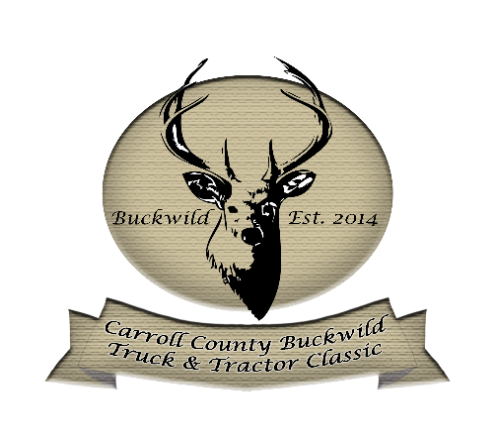 BUCKWILD TRUCK & TRACTOR CLASSIC                     TRUCK SHOW                          SATURDAY APRIL 30th 2022                                9:00AM – 3:00PM                                 Judging @ 12:00PM                                    Admission $15.00/Day $25.00/Weekend Pass      FOOD & BEER GARDEN AVAILABLE ON THE GROUNDS                                            No Pets, Outside Food & Alcohol Allowed Only Service pets allowedClasses:   Trophies issued 1st and 2nd place for the following classes except for Best of ShowRULES & REGULATIONS:  Show Management has the final authority. No outside Alcohol, glass containers or pets allowed on the grounds. All trucks must stay on the show lot until released by Show Management at the end of the event.                        This is for the safety of all. Support vehicles will not be allowed on the show lot. There are no exceptions. Distribution of literature and the selling of any products on the show lot will be regarded as a commercial        exhibit and is strictly prohibited.  Only paid sponsors/vendors may distribute literature and/or sell products.        Signs advertising products and/or services for any company are also prohibited. However, it is permissible to have one Thank You sign of modest size to mention the truck names, specs and suppliers of the truck by       name (no soliciting permitted) and placed within two feet from the truck.   Show Committee reserves the           right to refuse entry to any party whose primary interest is for promoting their own private or commercial       interests rather than the sole purpose of competing in Buckwild Truck & Tractor Classic. Trophies will be handed out in front of the Finch Stage located in the Buck Miller arena directly after the Dirt Drags is completed approximately around 3:00 PM.   LIABILITY: All exhibitors and pullers herewith agree to indemnify and forever hold harmless the Carroll       County 4-H FFA Fair, Inc. & Carroll County Agriculture Center for any damages, all losses, cost (including        attorney fees), liability or expenses arising out of any liability or claim of liability for injury or damage to       persons or property sustained or claimed to have sustained by reason or occupation of the facilities before,       during or after the show/pull.Bobtail Day Cab100 -  2009 and older101 – 2010 - 2019102 -  2020 - Present     Bobtail Sleeper200 - 2009 and older201 - 2010 - 2019203 - 2020 - Present	Combo Tractor & Trailer 300 - 2009 and older301 - 2010 - 2019302 - 2020 - Present	Dump Trucks &  Tri Axles 400 - 1999 - older 401 - 2000 - 2009402 - 2010 – 2019403 - 2020 - Present	 450 - Cabover Truck451 – Kenworth452 – Pete Cabover 500 - Pick Up Truck	600 - Fleet Units 2 to 4601 - Fleet Units 5 or more700 - Construction Veh., Service Truck, Etc800 – Service Truck Large801 – Service Truck Small 900 - Large Wrecker   901 – Tow Truck       1000 - Antique Bobtail Truck2000 - Antique Fire Truck3000 - Street Rod Pick-Up4000 - Straight Truck, Flatbed or Box Truck Best Engine - (New class for 2022) Best Interior - (New class for 2022)Judges TrophyShow TruckBest of Show – Semi’s Best of Show – Dump Truck Best of Show – Bobtail Best of Show – Service Truck 